Виноградова Елена Вячеславовна,учитель русского языка МОУ «СОШ № 12 им. Олега Кошевого».Урок – мастерская по повести П.М. Столповского«Дай доброты его сердечку».Тема: Твори добро (по повести П.М. Столповского  «Дай доброты его сердечку»).Цель: приемами технологии «Педмастерские» приблизить учеников к реальному опыту постижения художественного мира. Развивать умение работать коллективно и защищать свою точку зрения.Ход урока:1. Вступительное слово учителя.- Ребята, сегодня у нас не простой урок, а урок- мастерская. Главное на нашем уроке – это ваше творчество, ваше ощущение, ваше видение и ваше слово.- Знакомство с темой урока.- Знакомство с рабочей картой (см.приложение).2. Индуктор.- Просмотр презентации (интервью с П.М. Столповским о его книге и ее героях).3. Социоконструкция.- В повести изображено послевоенное время, 1947 год. На оборотной стороне карты нарисуйте образ времени, поместите себя в этот рисунок.- Запишите на карте слова, отражающие ваши чувства, мысли, переживания, связанные с присутствием в созданном вами мире.4. Социализация.- Обменяйтесь работами, обсудите, представьте лучшую, на ваш взгляд, работу.5. Социоконструкция. Подведение к проблеме повести.- Ребята, повесть называется «Дай доброты его сердечку» - это слова из молитвы бабки о Шурке, о Борьке. Почему именно эти слова вынесены в заглавие повести?- Выполняем задание № 2 рабочей карты. Сначала заполним первую колонку (герои): Назовите имя любого из героев, который, как вам кажется, мог бы быть главным персонажем повести (ответы ученики записывают в карту, учитель на доске). Во вторую колонку каждый из вас запишет того персонажа, кого бы он поставил главным героем повести (каждый записывает самостоятельно).- К ответу на вопрос мы вернемся позже. Сначала обратимся к тексту.6. Социоконструкция. Работа в группах.- Каждой группе предлагаются эпизоды или эпизод для анализа.- На доске расположены ключевые слова: Выберите из них то слово, которое соответствует вашим эпизодам. Обоснуйте свою точку зрения.7. Социализация.8. Самоконструкция. Проблема.- В жизни всегда рядом с добром живет зло (ключевые слова по мере анализа эпизодов будут располагаться по принципу контраста: добро-зло). Но только сам человек решает, что выбрать: творить зло или творить добро.«Дай доброты его сердечку, - молится бабка за Шурку. Еще совсем маленькое оно, мальчишеское сердечко, а сколько уже видело зла.И чтобы не ожесточилось оно, не озлобилось, нужно, чтобы рядом был человек, который несет это добро людям, который поможет выбрать правильный путь.- Вернитесь к вопросу о главном герое повести. Изменилось ли ваше мнение? Если да, то запишите имя нового героя, если нет – оставьте без изменений.9. Социализация. Прием «панель» (высказывается не мнение группы, а личное мнение каждого желающего).10. Рефлексия.- «Дай доброты и нашим сердечкам, - словно слышим мы эти слова сквозь толщу времен. Не пусти зла, сохрани наши сердца чистыми, способными любить. И не будет войн, и жизнь не прекратит свое существование, если сердца людей будут добрыми…- Работаем с последним заданием карты: Выбери свой вариант ответа. Обоснуй. Запиши:1. Сердечко твое бедное чернеет без доброты да слёзынек.2. Господь доброте учит.3. В жизни ценнее всего доброта.4. Сотворение доброго – это всегда труд.Древние говорили. Что рядом с добром живет зло.Приложение.Рабочая карта ученика.Ф.И.______________________________________________1. Слова-ассоциации._______________________________________________________________________________________________________________________________________2. Проблема.Герои.____________________________________________________________________________________________________________________________________________________________________________________________Кого бы вы поставили главным героем в повести?______________________________________________________3. Выбери свой вариант ответа.- Сердечко твое бедное чернеет без  доброты да слёзынек.- Господь доброте учит.-  В жизни ценнее всего доброта.-  Сотворение доброго – это всегда труд.- Древние говорили. Что рядом с добром живет зло.Обоснуй.______________________________________________________________________________________________________________________________________________________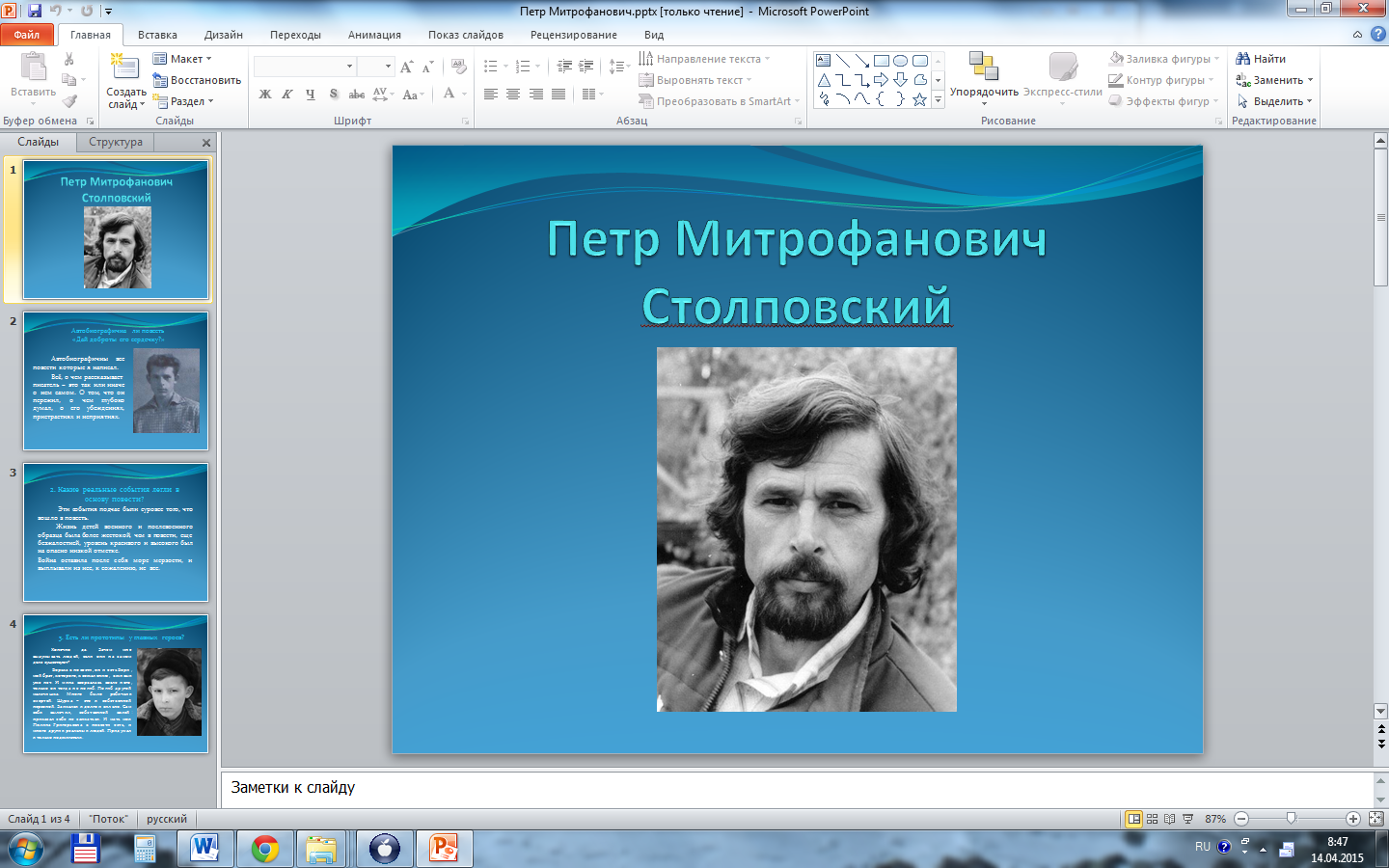 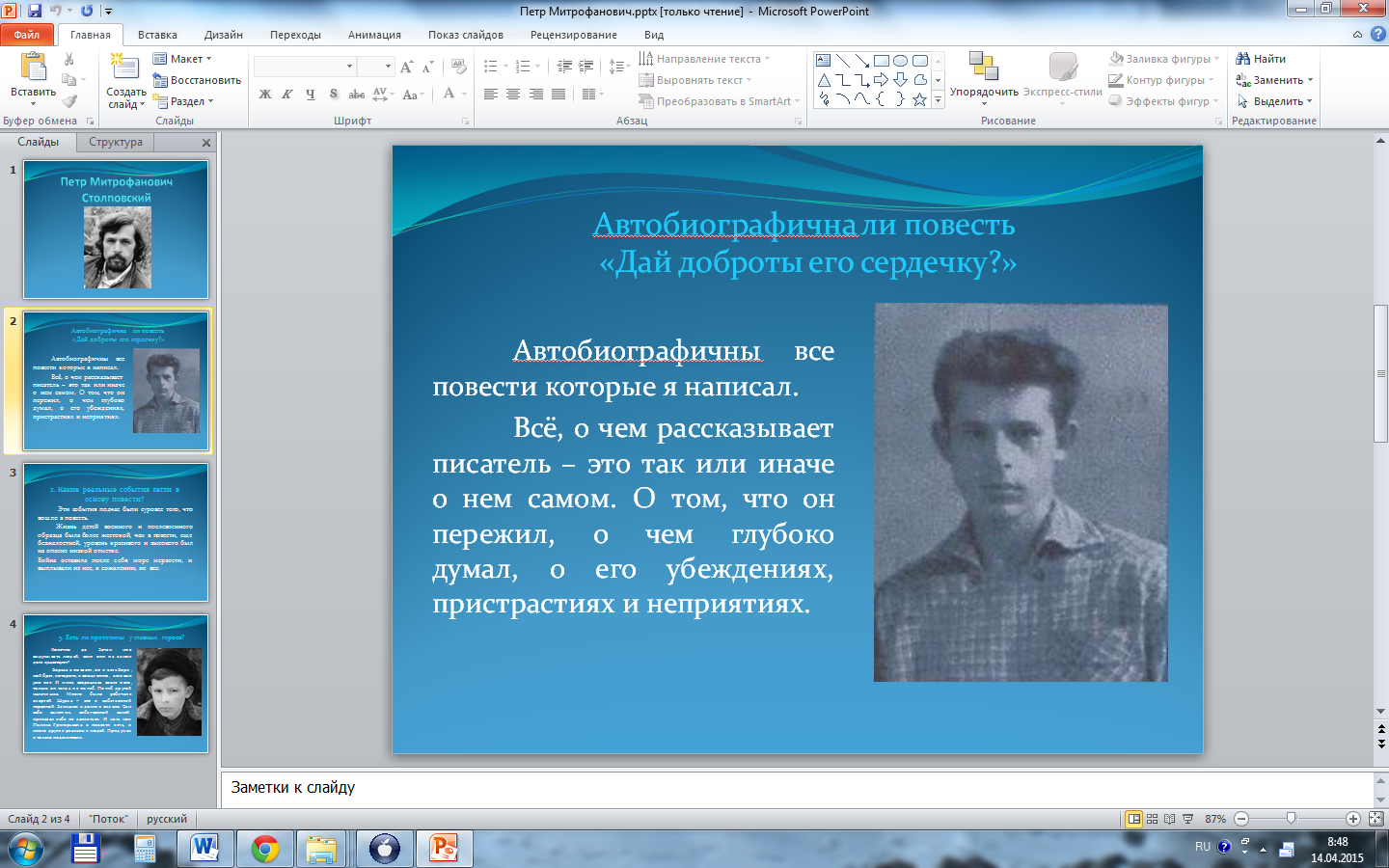 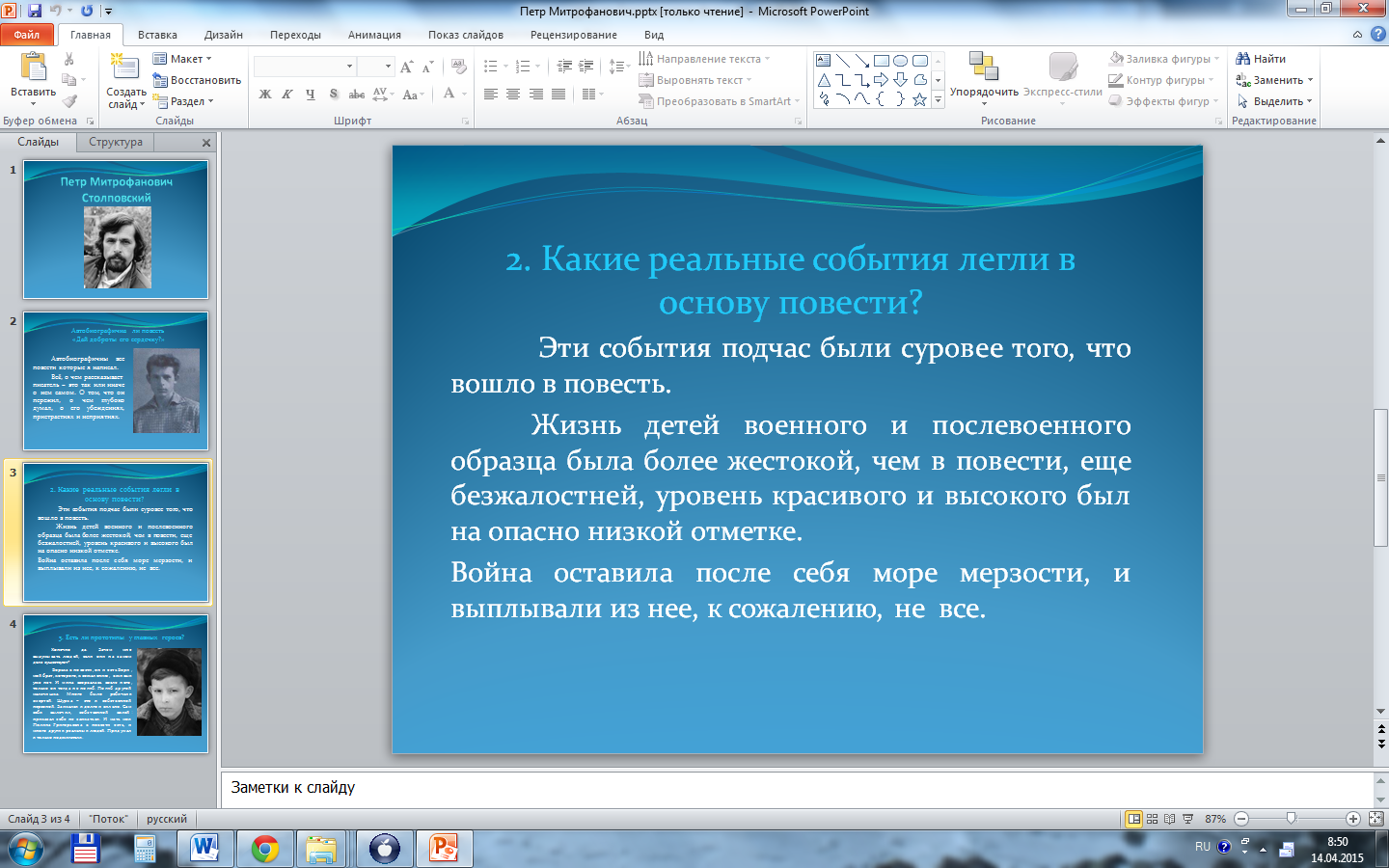 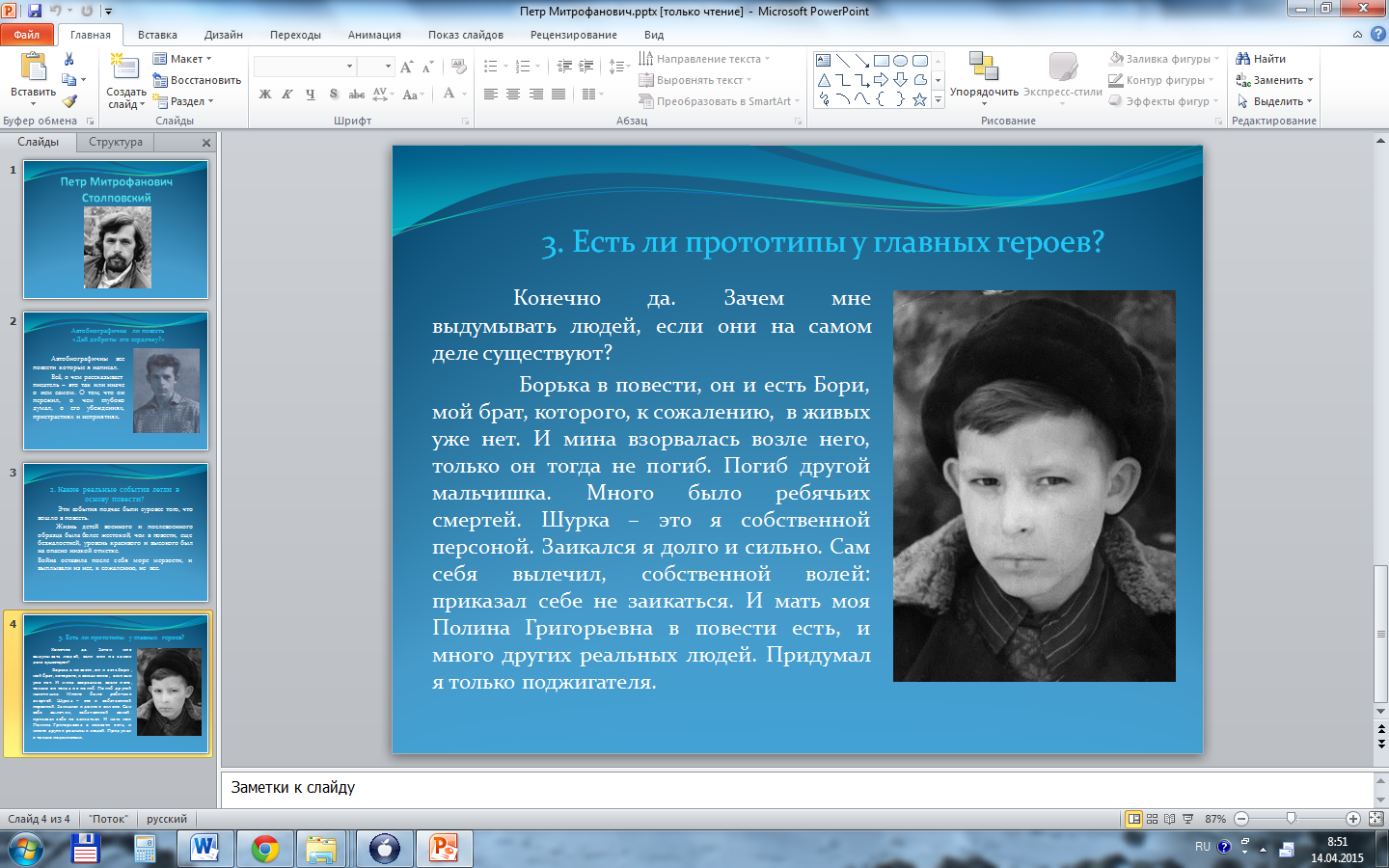 